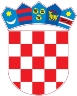 REPUBLIKA HRVATSKAKrapinsko-zagorska županijaUpravni odjel za prostorno uređenje, gradnju i zaštitu okolišaDonja Stubica KLASA: UP/I-361-03/16-01/000316URBROJ: 2140/01-08/2-17-0012 Donja Stubica, 12.10.2017.Predmet:  	Javni poziv za uvid u spis predmetaZAGORSKI VODOVOD društvo s ograničenom odgovornošću za javnu vodoopskrbu i odvodnju , HR-49210 Zabok, Ksavera Šandora Gjalskog 1 - dostavlja se Pozivamo Vas na uvid u spis predmeta u postupku izdavanja građevinske dozvole zazahvat u prostoru  infrastrukturne namjene, vodnogospodarskog sustava odvodnje otpadnih voda - prikupljanje i odvodnja otpadnih voda Aglomeracije Zabok – Faza II, I.ETAPA,za područje Općine Veliko Trgovišće, 2. skupine,na katastarskim česticama oznake k.č.br. 2673/1, 2256, 2366/2, 2643/1, 2384/1, 2641/3, 2400/1, 2638/1, 2431, 2636/1 k.o. Veliko Trgovišće.Uvid u spis predmeta može se izvršiti dana  02.11.2017 u 09:00 sati, na lokaciji – Upravni odjel za prostorno uređenje, gradnju i zaštitu okoliša, Trg Matije Gupca 20, 2. kat, soba 51. Pozivu se može odazvati stranka osobno ili putem svoga opunomoćenika, a na uvid treba donijeti dokaz o svojstvu stranke u postupku. Građevinska dozvola može se izdati i ako se stranka ne odazove ovom pozivu.Stranka koja se odazove pozivu nadležnoga upravnog tijela za uvid, dužna je dokazati da ima svojstvo stranke.VIŠA STRUČNA SURADNICA ZA PROSTORNO UREĐENJE I GRADNJU Dajana Županić Jaković, mag.ing.arch. DOSTAVITI:Oglasna ploča upravnog tijela,Mrežna stranica,Na katastarskoj čestici za koju se izdaje akt,U spis, ovdje. 